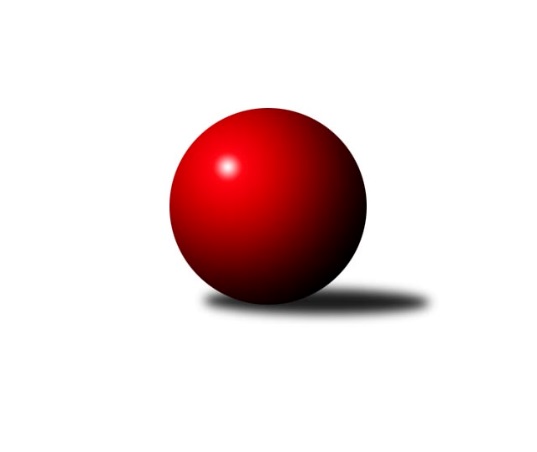 Č.20Ročník 2018/2019	2.5.2024 Zlínský krajský přebor 2018/2019Statistika 20. kolaTabulka družstev:		družstvo	záp	výh	rem	proh	skore	sety	průměr	body	plné	dorážka	chyby	1.	TJ Bojkovice Krons	18	15	0	3	106.0 : 38.0 	(135.5 : 80.5)	2603	30	1791	812	34.3	2.	TJ Kelč	18	14	0	4	90.0 : 54.0 	(127.5 : 88.5)	2554	28	1749	805	37.6	3.	KK Camo Slavičín A	18	11	1	6	83.5 : 60.5 	(121.5 : 94.5)	2550	23	1763	787	36.1	4.	TJ Gumárny Zubří	19	10	2	7	84.0 : 68.0 	(128.5 : 99.5)	2522	22	1761	761	38.9	5.	TJ Valašské Meziříčí B	19	10	0	9	83.5 : 68.5 	(115.0 : 113.0)	2526	20	1749	777	39	6.	KK Kroměříž	19	8	1	10	69.5 : 82.5 	(109.5 : 118.5)	2495	17	1746	749	50.2	7.	SC Bylnice	19	8	1	10	66.0 : 86.0 	(106.5 : 121.5)	2500	17	1756	744	39	8.	TJ Valašské Meziříčí C	19	7	2	10	70.5 : 81.5 	(106.5 : 121.5)	2475	16	1742	733	49.9	9.	VKK Vsetín C	18	7	1	10	63.0 : 81.0 	(97.5 : 118.5)	2452	15	1723	730	44.3	10.	KC Zlín C	18	7	0	11	63.5 : 80.5 	(95.5 : 120.5)	2480	14	1719	762	43	11.	VKK Vsetín B	18	7	0	11	62.5 : 81.5 	(95.0 : 121.0)	2464	14	1724	739	43.6	12.	KK Camo Slavičín B	18	5	2	11	53.5 : 90.5 	(88.5 : 127.5)	2465	12	1733	732	49.7	13.	TJ Sokol Machová B	19	6	0	13	64.5 : 87.5 	(113.0 : 115.0)	2502	12	1730	772	45.5Tabulka doma:		družstvo	záp	výh	rem	proh	skore	sety	průměr	body	maximum	minimum	1.	TJ Bojkovice Krons	9	8	0	1	55.0 : 17.0 	(71.5 : 36.5)	2717	16	2832	2636	2.	TJ Kelč	9	8	0	1	48.5 : 23.5 	(68.0 : 40.0)	2558	16	2635	2434	3.	TJ Gumárny Zubří	10	8	0	2	55.0 : 25.0 	(80.5 : 39.5)	2488	16	2588	2396	4.	KK Kroměříž	10	7	1	2	46.5 : 33.5 	(67.5 : 52.5)	2442	15	2512	2362	5.	TJ Valašské Meziříčí B	10	7	0	3	53.0 : 27.0 	(68.0 : 52.0)	2640	14	2737	2535	6.	KK Camo Slavičín A	8	6	0	2	39.5 : 24.5 	(57.5 : 38.5)	2577	12	2677	2509	7.	SC Bylnice	9	6	0	3	38.5 : 33.5 	(60.5 : 47.5)	2533	12	2597	2457	8.	VKK Vsetín C	9	6	0	3	37.5 : 34.5 	(50.5 : 57.5)	2488	12	2570	2382	9.	VKK Vsetín B	9	5	0	4	37.5 : 34.5 	(55.5 : 52.5)	2514	10	2600	2396	10.	TJ Valašské Meziříčí C	10	4	2	4	42.0 : 38.0 	(61.0 : 59.0)	2580	10	2646	2472	11.	KK Camo Slavičín B	10	4	2	4	36.5 : 43.5 	(56.0 : 64.0)	2518	10	2622	2425	12.	TJ Sokol Machová B	8	4	0	4	33.0 : 31.0 	(52.0 : 44.0)	2556	8	2602	2516	13.	KC Zlín C	9	3	0	6	30.5 : 41.5 	(44.5 : 63.5)	2454	6	2559	2368Tabulka venku:		družstvo	záp	výh	rem	proh	skore	sety	průměr	body	maximum	minimum	1.	TJ Bojkovice Krons	9	7	0	2	51.0 : 21.0 	(64.0 : 44.0)	2587	14	2730	2433	2.	TJ Kelč	9	6	0	3	41.5 : 30.5 	(59.5 : 48.5)	2554	12	2671	2462	3.	KK Camo Slavičín A	10	5	1	4	44.0 : 36.0 	(64.0 : 56.0)	2553	11	2728	2382	4.	KC Zlín C	9	4	0	5	33.0 : 39.0 	(51.0 : 57.0)	2485	8	2639	2351	5.	TJ Valašské Meziříčí B	9	3	0	6	30.5 : 41.5 	(47.0 : 61.0)	2509	6	2640	2310	6.	TJ Gumárny Zubří	9	2	2	5	29.0 : 43.0 	(48.0 : 60.0)	2528	6	2681	2389	7.	TJ Valašské Meziříčí C	9	3	0	6	28.5 : 43.5 	(45.5 : 62.5)	2481	6	2636	2323	8.	SC Bylnice	10	2	1	7	27.5 : 52.5 	(46.0 : 74.0)	2498	5	2596	2390	9.	VKK Vsetín B	9	2	0	7	25.0 : 47.0 	(39.5 : 68.5)	2470	4	2611	2315	10.	TJ Sokol Machová B	11	2	0	9	31.5 : 56.5 	(61.0 : 71.0)	2494	4	2632	2369	11.	VKK Vsetín C	9	1	1	7	25.5 : 46.5 	(47.0 : 61.0)	2460	3	2589	2319	12.	KK Camo Slavičín B	8	1	0	7	17.0 : 47.0 	(32.5 : 63.5)	2458	2	2547	2391	13.	KK Kroměříž	9	1	0	8	23.0 : 49.0 	(42.0 : 66.0)	2504	2	2664	2396Tabulka podzimní části:		družstvo	záp	výh	rem	proh	skore	sety	průměr	body	doma	venku	1.	TJ Bojkovice Krons	12	10	0	2	72.0 : 24.0 	(91.0 : 53.0)	2611	20 	5 	0 	1 	5 	0 	1	2.	KK Camo Slavičín A	12	8	1	3	62.5 : 33.5 	(90.5 : 53.5)	2548	17 	4 	0 	1 	4 	1 	2	3.	TJ Kelč	12	8	0	4	55.5 : 40.5 	(84.5 : 59.5)	2550	16 	6 	0 	1 	2 	0 	3	4.	TJ Gumárny Zubří	12	7	1	4	55.0 : 41.0 	(82.0 : 62.0)	2513	15 	6 	0 	1 	1 	1 	3	5.	SC Bylnice	12	6	1	5	47.5 : 48.5 	(70.0 : 74.0)	2529	13 	4 	0 	1 	2 	1 	4	6.	TJ Valašské Meziříčí B	12	6	0	6	51.5 : 44.5 	(66.0 : 78.0)	2528	12 	4 	0 	2 	2 	0 	4	7.	KK Kroměříž	12	5	1	6	44.0 : 52.0 	(65.5 : 78.5)	2476	11 	5 	1 	1 	0 	0 	5	8.	TJ Sokol Machová B	12	5	0	7	43.0 : 53.0 	(72.0 : 72.0)	2471	10 	3 	0 	2 	2 	0 	5	9.	KC Zlín C	12	5	0	7	42.0 : 54.0 	(65.5 : 78.5)	2468	10 	2 	0 	4 	3 	0 	3	10.	TJ Valašské Meziříčí C	12	4	1	7	42.5 : 53.5 	(67.0 : 77.0)	2509	9 	2 	1 	3 	2 	0 	4	11.	KK Camo Slavičín B	12	4	1	7	35.5 : 60.5 	(59.0 : 85.0)	2467	9 	3 	1 	2 	1 	0 	5	12.	VKK Vsetín B	12	4	0	8	39.0 : 57.0 	(60.0 : 84.0)	2458	8 	3 	0 	3 	1 	0 	5	13.	VKK Vsetín C	12	3	0	9	34.0 : 62.0 	(63.0 : 81.0)	2426	6 	3 	0 	3 	0 	0 	6Tabulka jarní části:		družstvo	záp	výh	rem	proh	skore	sety	průměr	body	doma	venku	1.	TJ Kelč	6	6	0	0	34.5 : 13.5 	(43.0 : 29.0)	2583	12 	2 	0 	0 	4 	0 	0 	2.	TJ Bojkovice Krons	6	5	0	1	34.0 : 14.0 	(44.5 : 27.5)	2639	10 	3 	0 	0 	2 	0 	1 	3.	VKK Vsetín C	6	4	1	1	29.0 : 19.0 	(34.5 : 37.5)	2557	9 	3 	0 	0 	1 	1 	1 	4.	TJ Valašské Meziříčí B	7	4	0	3	32.0 : 24.0 	(49.0 : 35.0)	2536	8 	3 	0 	1 	1 	0 	2 	5.	TJ Gumárny Zubří	7	3	1	3	29.0 : 27.0 	(46.5 : 37.5)	2547	7 	2 	0 	1 	1 	1 	2 	6.	TJ Valašské Meziříčí C	7	3	1	3	28.0 : 28.0 	(39.5 : 44.5)	2471	7 	2 	1 	1 	1 	0 	2 	7.	VKK Vsetín B	6	3	0	3	23.5 : 24.5 	(35.0 : 37.0)	2486	6 	2 	0 	1 	1 	0 	2 	8.	KK Camo Slavičín A	6	3	0	3	21.0 : 27.0 	(31.0 : 41.0)	2555	6 	2 	0 	1 	1 	0 	2 	9.	KK Kroměříž	7	3	0	4	25.5 : 30.5 	(44.0 : 40.0)	2529	6 	2 	0 	1 	1 	0 	3 	10.	KC Zlín C	6	2	0	4	21.5 : 26.5 	(30.0 : 42.0)	2538	4 	1 	0 	2 	1 	0 	2 	11.	SC Bylnice	7	2	0	5	18.5 : 37.5 	(36.5 : 47.5)	2465	4 	2 	0 	2 	0 	0 	3 	12.	KK Camo Slavičín B	6	1	1	4	18.0 : 30.0 	(29.5 : 42.5)	2497	3 	1 	1 	2 	0 	0 	2 	13.	TJ Sokol Machová B	7	1	0	6	21.5 : 34.5 	(41.0 : 43.0)	2549	2 	1 	0 	2 	0 	0 	4 Zisk bodů pro družstvo:		jméno hráče	družstvo	body	zápasy	v %	dílčí body	sety	v %	1.	Pavel Chvatík 	TJ Kelč 	15	/	18	(83%)	29	/	36	(81%)	2.	Jiří Kafka 	TJ Bojkovice Krons 	14	/	16	(88%)	22	/	32	(69%)	3.	Petr Bařinka 	TJ Bojkovice Krons 	14	/	18	(78%)	27	/	36	(75%)	4.	Petr Pavelka 	TJ Kelč 	13.5	/	17	(79%)	27	/	34	(79%)	5.	Jiří Zimek 	TJ Bojkovice Krons 	13	/	16	(81%)	23	/	32	(72%)	6.	Miroslav Macháček 	TJ Gumárny Zubří 	13	/	18	(72%)	27	/	36	(75%)	7.	Radek Vetyška 	TJ Gumárny Zubří 	13	/	19	(68%)	26	/	38	(68%)	8.	Zdeněk Gajda 	KK Camo Slavičín A 	12	/	16	(75%)	23	/	32	(72%)	9.	Libor Pekárek 	KK Camo Slavičín A 	12	/	16	(75%)	23	/	32	(72%)	10.	Leoš Hamrlíček 	TJ Sokol Machová B 	12	/	19	(63%)	23	/	38	(61%)	11.	Pavel Milo 	TJ Valašské Meziříčí B 	12	/	19	(63%)	18	/	38	(47%)	12.	Tomáš Vybíral 	TJ Kelč 	11	/	15	(73%)	20.5	/	30	(68%)	13.	Alois Beňo 	SC Bylnice 	11	/	18	(61%)	23	/	36	(64%)	14.	Jiří Fryštacký 	TJ Sokol Machová B 	11	/	18	(61%)	22	/	36	(61%)	15.	Petr Dvořáček 	VKK Vsetín B 	11	/	18	(61%)	19	/	36	(53%)	16.	Miroslav Kubík 	VKK Vsetín B 	11	/	18	(61%)	17	/	36	(47%)	17.	Lubomír Zábel 	SC Bylnice 	10.5	/	18	(58%)	21	/	36	(58%)	18.	Jana Jiříčková 	TJ Bojkovice Krons 	10	/	11	(91%)	15.5	/	22	(70%)	19.	Martin Kuropata 	TJ Valašské Meziříčí B 	10	/	14	(71%)	14	/	28	(50%)	20.	Jindřich Cahlík 	TJ Valašské Meziříčí C 	10	/	15	(67%)	22	/	30	(73%)	21.	Miroslav Pavelka 	TJ Kelč 	10	/	15	(67%)	18	/	30	(60%)	22.	Miroslav Kašík 	VKK Vsetín C 	10	/	15	(67%)	15	/	30	(50%)	23.	Vladimír Pecl 	SC Bylnice 	10	/	16	(63%)	21	/	32	(66%)	24.	Milan Klanica 	TJ Valašské Meziříčí C 	10	/	17	(59%)	15.5	/	34	(46%)	25.	Rudolf Fojtík 	KK Camo Slavičín B 	10	/	18	(56%)	19	/	36	(53%)	26.	Bohumil Fryštacký 	TJ Sokol Machová B 	10	/	19	(53%)	23	/	38	(61%)	27.	Radim Metelka 	VKK Vsetín C 	9.5	/	14	(68%)	15.5	/	28	(55%)	28.	Karel Kabela 	KK Camo Slavičín A 	9.5	/	15	(63%)	17	/	30	(57%)	29.	Lucie Šťastná 	TJ Valašské Meziříčí B 	9	/	13	(69%)	16	/	26	(62%)	30.	Robert Řihák 	KK Camo Slavičín B 	9	/	16	(56%)	16	/	32	(50%)	31.	Lenka Haboňová 	KK Kroměříž 	9	/	17	(53%)	20	/	34	(59%)	32.	Lukáš Michalík 	TJ Sokol Machová B 	9	/	17	(53%)	16	/	34	(47%)	33.	Josef Bařinka 	SC Bylnice 	9	/	19	(47%)	17.5	/	38	(46%)	34.	Miroslav Volek 	TJ Valašské Meziříčí B 	8.5	/	11	(77%)	18	/	22	(82%)	35.	Petr Trefil 	KK Camo Slavičín B 	8.5	/	15	(57%)	20	/	30	(67%)	36.	Radek Ingr 	KK Kroměříž 	8.5	/	15	(57%)	16	/	30	(53%)	37.	Josef Číž 	KK Camo Slavičín A 	8	/	14	(57%)	16	/	28	(57%)	38.	Petr Boček 	KK Kroměříž 	8	/	16	(50%)	16.5	/	32	(52%)	39.	Miloš Jandík 	TJ Valašské Meziříčí B 	8	/	16	(50%)	16	/	32	(50%)	40.	Martin Hradský 	TJ Bojkovice Krons 	8	/	16	(50%)	15.5	/	32	(48%)	41.	František Fojtík 	TJ Valašské Meziříčí C 	8	/	16	(50%)	15	/	32	(47%)	42.	Miloslav Plesník 	TJ Valašské Meziříčí B 	8	/	16	(50%)	14	/	32	(44%)	43.	Vlastimil Kancner 	VKK Vsetín B 	7.5	/	17	(44%)	15.5	/	34	(46%)	44.	Daniel Mach 	KK Kroměříž 	7	/	10	(70%)	13	/	20	(65%)	45.	Václav Zeman 	TJ Gumárny Zubří 	7	/	12	(58%)	11	/	24	(46%)	46.	Ludmila Mifková 	TJ Bojkovice Krons 	7	/	14	(50%)	15	/	28	(54%)	47.	Jaroslav Fojtů 	VKK Vsetín B 	7	/	16	(44%)	15	/	32	(47%)	48.	Jaroslav Trochta 	KC Zlín C 	7	/	16	(44%)	12	/	32	(38%)	49.	Martin Kovács 	VKK Vsetín C 	7	/	18	(39%)	16	/	36	(44%)	50.	Dalibor Tuček 	TJ Valašské Meziříčí B 	6	/	6	(100%)	11	/	12	(92%)	51.	Tomáš Kejík 	KK Kroměříž 	6	/	7	(86%)	12	/	14	(86%)	52.	Jaroslav Pavlát 	TJ Gumárny Zubří 	6	/	7	(86%)	8	/	14	(57%)	53.	Ota Adámek 	TJ Gumárny Zubří 	6	/	12	(50%)	14	/	24	(58%)	54.	Michal Trochta 	VKK Vsetín C 	6	/	12	(50%)	12	/	24	(50%)	55.	Erik Jadavan 	KK Camo Slavičín A 	6	/	14	(43%)	15.5	/	28	(55%)	56.	Petr Maňák 	TJ Valašské Meziříčí C 	6	/	17	(35%)	13.5	/	34	(40%)	57.	Zdeněk Chvatík 	TJ Kelč 	5.5	/	16	(34%)	10	/	32	(31%)	58.	Pavel Vyskočil 	KK Kroměříž 	5.5	/	19	(29%)	10	/	38	(26%)	59.	Petr Mňačko 	KC Zlín C 	5	/	6	(83%)	8.5	/	12	(71%)	60.	Robert Jurajda 	TJ Gumárny Zubří 	5	/	6	(83%)	8	/	12	(67%)	61.	Samuel Kliment 	KC Zlín C 	5	/	8	(63%)	10	/	16	(63%)	62.	Petr Peléšek 	KK Camo Slavičín A 	5	/	9	(56%)	8	/	18	(44%)	63.	Filip Vrzala 	KC Zlín C 	5	/	9	(56%)	7	/	18	(39%)	64.	Radek Olejník 	TJ Valašské Meziříčí C 	5	/	10	(50%)	9	/	20	(45%)	65.	Lumír Navrátil 	TJ Bojkovice Krons 	5	/	11	(45%)	11	/	22	(50%)	66.	Radek Rak 	KK Camo Slavičín A 	5	/	12	(42%)	12	/	24	(50%)	67.	Petr Jandík 	TJ Valašské Meziříčí C 	5	/	13	(38%)	10	/	26	(38%)	68.	Vlastimil Struhař 	VKK Vsetín B 	5	/	15	(33%)	10	/	30	(33%)	69.	Pavel Struhař 	KC Zlín C 	4.5	/	9	(50%)	8.5	/	18	(47%)	70.	Lenka Kotrlová 	VKK Vsetín C 	4.5	/	12	(38%)	11	/	24	(46%)	71.	Jiří Michalík 	TJ Sokol Machová B 	4.5	/	14	(32%)	9	/	28	(32%)	72.	Stanislav Horečný 	SC Bylnice 	4.5	/	16	(28%)	10	/	32	(31%)	73.	Miroslav Polášek 	KC Zlín C 	4	/	5	(80%)	6	/	10	(60%)	74.	Richard Ťulpa 	KK Camo Slavičín A 	4	/	9	(44%)	6	/	18	(33%)	75.	Ondřej Fojtík 	KK Camo Slavičín B 	4	/	10	(40%)	7.5	/	20	(38%)	76.	Jiří Plášek 	VKK Vsetín C 	4	/	11	(36%)	10	/	22	(45%)	77.	Karel Navrátil 	VKK Vsetín C 	4	/	11	(36%)	7.5	/	22	(34%)	78.	Pavel Sláma 	KK Camo Slavičín B 	4	/	12	(33%)	9.5	/	24	(40%)	79.	Antonín Plesník 	TJ Kelč 	4	/	14	(29%)	13	/	28	(46%)	80.	Lucie Oriňáková 	VKK Vsetín B 	3	/	3	(100%)	5	/	6	(83%)	81.	Adam Kalina 	TJ Bojkovice Krons 	3	/	3	(100%)	3	/	6	(50%)	82.	Josef Vaculík 	KK Kroměříž 	3	/	5	(60%)	5	/	10	(50%)	83.	Petra Oriňáková 	VKK Vsetín B 	3	/	6	(50%)	7	/	12	(58%)	84.	Ludmila Satinská 	TJ Valašské Meziříčí B 	3	/	7	(43%)	7	/	14	(50%)	85.	Lubomír Krupa 	TJ Gumárny Zubří 	3	/	8	(38%)	7.5	/	16	(47%)	86.	Natálie Trochtová 	KC Zlín C 	3	/	9	(33%)	8.5	/	18	(47%)	87.	Petra Šustková 	KC Zlín C 	3	/	9	(33%)	7	/	18	(39%)	88.	Lukáš Trochta 	KC Zlín C 	3	/	9	(33%)	5	/	18	(28%)	89.	Radek Husek 	TJ Sokol Machová B 	3	/	10	(30%)	10	/	20	(50%)	90.	Josef Gassmann 	TJ Kelč 	3	/	11	(27%)	9	/	22	(41%)	91.	Pavla Žádníková 	KC Zlín C 	3	/	12	(25%)	9	/	24	(38%)	92.	Lucie Hanzelová 	VKK Vsetín B 	3	/	12	(25%)	7.5	/	24	(31%)	93.	Ivana Bartošová 	KK Camo Slavičín B 	3	/	14	(21%)	6.5	/	28	(23%)	94.	Petr Polách 	TJ Gumárny Zubří 	2	/	2	(100%)	3	/	4	(75%)	95.	Adriana Svobodová 	KC Zlín C 	2	/	3	(67%)	3	/	6	(50%)	96.	Martin Čaněk 	KC Zlín C 	2	/	4	(50%)	5	/	8	(63%)	97.	Jaroslav Adam 	TJ Gumárny Zubří 	2	/	4	(50%)	4	/	8	(50%)	98.	Jaroslav Zajíček 	TJ Valašské Meziříčí C 	2	/	4	(50%)	4	/	8	(50%)	99.	Roman Janošek 	TJ Gumárny Zubří 	2	/	4	(50%)	3.5	/	8	(44%)	100.	Martin Štěpánek 	TJ Gumárny Zubří 	2	/	4	(50%)	3.5	/	8	(44%)	101.	Josef Konvičný 	TJ Valašské Meziříčí C 	2	/	5	(40%)	4	/	10	(40%)	102.	Jiří Satinský 	TJ Valašské Meziříčí B 	2	/	5	(40%)	2	/	10	(20%)	103.	František Nedopil 	KK Kroměříž 	2	/	6	(33%)	6	/	12	(50%)	104.	Ondřej Masař 	SC Bylnice 	2	/	6	(33%)	4	/	12	(33%)	105.	Petr Spurný 	VKK Vsetín C 	2	/	9	(22%)	4.5	/	18	(25%)	106.	Jiří Pavlík 	TJ Valašské Meziříčí C 	1.5	/	7	(21%)	4.5	/	14	(32%)	107.	Jaroslav Sojka 	TJ Bojkovice Krons 	1	/	1	(100%)	1.5	/	2	(75%)	108.	Jakub Pekárek 	KK Camo Slavičín B 	1	/	1	(100%)	1	/	2	(50%)	109.	Lumír Navrátil 	TJ Bojkovice Krons 	1	/	1	(100%)	1	/	2	(50%)	110.	František Buček 	TJ Valašské Meziříčí C 	1	/	1	(100%)	1	/	2	(50%)	111.	Vladimír Čech 	KC Zlín C 	1	/	2	(50%)	3	/	4	(75%)	112.	Radim Krůpa 	TJ Gumárny Zubří 	1	/	2	(50%)	3	/	4	(75%)	113.	Ladislav Strnad 	SC Bylnice 	1	/	3	(33%)	2	/	6	(33%)	114.	Věra Skoumalová 	KC Zlín C 	1	/	3	(33%)	1	/	6	(17%)	115.	Miroslav Ševeček 	TJ Sokol Machová B 	1	/	4	(25%)	4	/	8	(50%)	116.	Petr Tomášek 	TJ Valašské Meziříčí B 	1	/	4	(25%)	4	/	8	(50%)	117.	Martina Zatloukalová 	TJ Sokol Machová B 	1	/	4	(25%)	3	/	8	(38%)	118.	Karel Skoumal 	KC Zlín C 	1	/	4	(25%)	2	/	8	(25%)	119.	Jaroslav Pavlík 	KK Kroměříž 	1	/	5	(20%)	5	/	10	(50%)	120.	Šárka Drahotuská 	TJ Sokol Machová B 	1	/	5	(20%)	2	/	10	(20%)	121.	Petr Pavlíček 	TJ Gumárny Zubří 	1	/	6	(17%)	4	/	12	(33%)	122.	Oldřich Křen 	KK Kroměříž 	1	/	6	(17%)	2	/	12	(17%)	123.	Jaroslav Jurka 	TJ Gumárny Zubří 	1	/	10	(10%)	6	/	20	(30%)	124.	Martin Novotný 	KK Kroměříž 	0.5	/	3	(17%)	3	/	6	(50%)	125.	Michal Ondrušek 	TJ Bojkovice Krons 	0	/	1	(0%)	1	/	2	(50%)	126.	Margita Fryštacká 	TJ Sokol Machová B 	0	/	1	(0%)	0	/	2	(0%)	127.	Ondřej Rathúský 	KK Kroměříž 	0	/	1	(0%)	0	/	2	(0%)	128.	Jiří Dolák 	VKK Vsetín B 	0	/	1	(0%)	0	/	2	(0%)	129.	Milan Bělohlávek 	TJ Valašské Meziříčí C 	0	/	1	(0%)	0	/	2	(0%)	130.	Jan Bambuch 	KK Kroměříž 	0	/	1	(0%)	0	/	2	(0%)	131.	Jaroslava Juřicová 	TJ Valašské Meziříčí C 	0	/	1	(0%)	0	/	2	(0%)	132.	Eva Hajdová 	VKK Vsetín B 	0	/	2	(0%)	2	/	4	(50%)	133.	Aneta Šutariková 	VKK Vsetín C 	0	/	2	(0%)	2	/	4	(50%)	134.	Tadeáš Bátla 	VKK Vsetín B 	0	/	2	(0%)	0	/	4	(0%)	135.	Ondřej Novák 	SC Bylnice 	0	/	2	(0%)	0	/	4	(0%)	136.	Roman Škrabal 	TJ Sokol Machová B 	0	/	3	(0%)	1	/	6	(17%)	137.	Stanislav Poledňák 	KK Kroměříž 	0	/	3	(0%)	1	/	6	(17%)	138.	Libor Horák 	TJ Valašské Meziříčí B 	0	/	5	(0%)	1	/	10	(10%)	139.	Dušan Tománek 	KK Camo Slavičín B 	0	/	9	(0%)	2	/	18	(11%)	140.	Petr Hanousek 	KK Camo Slavičín B 	0	/	10	(0%)	5	/	20	(25%)	141.	Jaroslav Slováček 	SC Bylnice 	0	/	15	(0%)	8	/	30	(27%)Průměry na kuželnách:		kuželna	průměr	plné	dorážka	chyby	výkon na hráče	1.	TJ Bojkovice Krons, 1-2	2653	1814	838	38.0	(442.2)	2.	TJ Valašské Meziříčí, 1-4	2597	1804	793	45.5	(433.0)	3.	TJ Sokol Machová, 1-4	2552	1771	781	45.2	(425.5)	4.	KK Slavičín, 1-2	2539	1761	778	42.0	(423.3)	5.	TJ Kelč, 1-2	2527	1738	789	37.8	(421.3)	6.	TJ Zbrojovka Vsetín, 1-4	2506	1737	769	38.5	(417.8)	7.	KC Zlín, 1-4	2472	1716	756	45.4	(412.2)	8.	TJ Gumárny Zubří, 1-4	2437	1705	731	41.9	(406.2)	9.	KK Kroměříž, 1-4	2413	1699	714	51.6	(402.3)	10.	- volno -, 1-4	0	0	0	0.0	(0.0)Nejlepší výkony na kuželnách:TJ Bojkovice Krons, 1-2TJ Bojkovice Krons	2832	16. kolo	Libor Pekárek 	KK Camo Slavičín A	510	5. koloTJ Bojkovice Krons	2768	12. kolo	Martin Hradský 	TJ Bojkovice Krons	497	1. koloTJ Bojkovice Krons	2742	19. kolo	Petr Bařinka 	TJ Bojkovice Krons	495	16. koloKK Camo Slavičín A	2728	5. kolo	Martin Hradský 	TJ Bojkovice Krons	494	16. koloTJ Bojkovice Krons	2723	7. kolo	Ludmila Mifková 	TJ Bojkovice Krons	489	16. koloTJ Bojkovice Krons	2722	1. kolo	Jana Jiříčková 	TJ Bojkovice Krons	486	4. koloTJ Bojkovice Krons	2711	4. kolo	Martin Hradský 	TJ Bojkovice Krons	482	12. koloTJ Bojkovice Krons	2681	9. kolo	Jiří Kafka 	TJ Bojkovice Krons	481	7. koloTJ Gumárny Zubří	2642	4. kolo	Petr Bařinka 	TJ Bojkovice Krons	479	1. koloTJ Bojkovice Krons	2637	5. kolo	Jaroslav Fojtů 	VKK Vsetín B	479	9. koloTJ Valašské Meziříčí, 1-4TJ Valašské Meziříčí B	2737	12. kolo	Dalibor Tuček 	TJ Valašské Meziříčí B	519	3. koloTJ Valašské Meziříčí B	2735	14. kolo	Dalibor Tuček 	TJ Valašské Meziříčí B	512	1. koloTJ Valašské Meziříčí B	2712	20. kolo	Miroslav Volek 	TJ Valašské Meziříčí B	507	12. koloTJ Valašské Meziříčí B	2688	16. kolo	Lucie Šťastná 	TJ Valašské Meziříčí B	502	18. koloTJ Gumárny Zubří	2681	16. kolo	Miroslav Volek 	TJ Valašské Meziříčí B	492	14. koloTJ Bojkovice Krons	2676	8. kolo	Martin Kuropata 	TJ Valašské Meziříčí B	491	14. koloTJ Valašské Meziříčí B	2673	3. kolo	Tomáš Kejík 	KK Kroměříž	489	18. koloKK Kroměříž	2664	18. kolo	Martin Kuropata 	TJ Valašské Meziříčí B	489	16. koloTJ Kelč	2663	14. kolo	Radek Vetyška 	TJ Gumárny Zubří	488	3. koloTJ Bojkovice Krons	2658	20. kolo	Petr Pavelka 	TJ Kelč	488	4. koloTJ Sokol Machová, 1-4VKK Vsetín B	2611	19. kolo	Libor Pekárek 	KK Camo Slavičín A	472	15. koloTJ Sokol Machová B	2602	19. kolo	Alois Beňo 	SC Bylnice	468	2. koloSC Bylnice	2596	2. kolo	Erik Jadavan 	KK Camo Slavičín A	468	15. koloKK Camo Slavičín A	2592	15. kolo	Lukáš Michalík 	TJ Sokol Machová B	467	15. koloTJ Sokol Machová B	2586	17. kolo	Lukáš Michalík 	TJ Sokol Machová B	466	17. koloTJ Sokol Machová B	2585	7. kolo	Petr Tomášek 	TJ Valašské Meziříčí B	465	17. koloTJ Sokol Machová B	2564	15. kolo	Radek Husek 	TJ Sokol Machová B	465	5. koloTJ Kelč	2558	7. kolo	Jiří Fryštacký 	TJ Sokol Machová B	462	17. koloTJ Bojkovice Krons	2553	11. kolo	Petr Dvořáček 	VKK Vsetín B	461	19. koloTJ Sokol Machová B	2551	13. kolo	Lukáš Michalík 	TJ Sokol Machová B	459	11. koloKK Slavičín, 1-2TJ Bojkovice Krons	2730	18. kolo	Karel Kabela 	KK Camo Slavičín A	495	12. koloKK Camo Slavičín A	2677	18. kolo	Tomáš Kejík 	KK Kroměříž	494	16. koloTJ Kelč	2671	12. kolo	Tomáš Vybíral 	TJ Kelč	491	17. koloKK Camo Slavičín A	2648	12. kolo	Pavel Chvatík 	TJ Kelč	483	12. koloTJ Kelč	2643	17. kolo	Ondřej Fojtík 	KK Camo Slavičín B	481	13. koloTJ Valašské Meziříčí B	2640	11. kolo	Zdeněk Gajda 	KK Camo Slavičín A	475	16. koloKK Camo Slavičín B	2622	13. kolo	Lumír Navrátil 	TJ Bojkovice Krons	474	18. koloKK Camo Slavičín A	2604	13. kolo	Ota Adámek 	TJ Gumárny Zubří	473	20. koloKK Camo Slavičín B	2574	19. kolo	Josef Číž 	KK Camo Slavičín A	473	3. koloKK Camo Slavičín B	2572	17. kolo	Rudolf Fojtík 	KK Camo Slavičín B	472	2. koloTJ Kelč, 1-2TJ Bojkovice Krons	2645	10. kolo	Pavel Chvatík 	TJ Kelč	491	5. koloTJ Kelč	2635	5. kolo	Miroslav Pavelka 	TJ Kelč	486	3. koloTJ Kelč	2623	13. kolo	Pavel Chvatík 	TJ Kelč	479	20. koloTJ Kelč	2602	20. kolo	Ludmila Mifková 	TJ Bojkovice Krons	475	10. koloTJ Kelč	2581	3. kolo	Petr Pavelka 	TJ Kelč	464	11. koloTJ Kelč	2571	11. kolo	Pavel Chvatík 	TJ Kelč	460	13. koloTJ Kelč	2556	6. kolo	Jana Jiříčková 	TJ Bojkovice Krons	459	10. koloSC Bylnice	2554	13. kolo	Vladimír Pecl 	SC Bylnice	457	13. koloTJ Valašské Meziříčí C	2545	11. kolo	Pavel Chvatík 	TJ Kelč	456	3. koloTJ Kelč	2524	15. kolo	Antonín Plesník 	TJ Kelč	454	13. koloTJ Zbrojovka Vsetín, 1-4TJ Valašské Meziříčí B	2602	13. kolo	Lucie Oriňáková 	VKK Vsetín B	488	13. koloVKK Vsetín B	2600	20. kolo	Josef Bařinka 	SC Bylnice	477	16. koloSC Bylnice	2597	9. kolo	Josef Bařinka 	SC Bylnice	473	9. koloVKK Vsetín C	2589	18. kolo	Jaroslav Fojtů 	VKK Vsetín B	473	10. koloVKK Vsetín B	2578	10. kolo	Miroslav Volek 	TJ Valašské Meziříčí B	472	13. koloSC Bylnice	2574	16. kolo	Alois Beňo 	SC Bylnice	463	1. koloVKK Vsetín B	2571	12. kolo	Dalibor Tuček 	TJ Valašské Meziříčí B	462	13. koloVKK Vsetín C	2570	5. kolo	Miroslav Kubík 	VKK Vsetín B	461	20. koloTJ Bojkovice Krons	2570	2. kolo	Pavel Chvatík 	TJ Kelč	461	9. koloVKK Vsetín C	2568	17. kolo	Alois Beňo 	SC Bylnice	460	9. koloKC Zlín, 1-4TJ Bojkovice Krons	2559	13. kolo	Pavel Chvatík 	TJ Kelč	450	18. koloKC Zlín C	2559	9. kolo	Petr Pavelka 	TJ Kelč	448	18. koloTJ Kelč	2557	18. kolo	Miroslav Polášek 	KC Zlín C	447	6. koloTJ Valašské Meziříčí B	2554	15. kolo	Samuel Kliment 	KC Zlín C	444	9. koloKC Zlín C	2529	6. kolo	Zdeněk Gajda 	KK Camo Slavičín A	444	4. koloKC Zlín C	2523	18. kolo	Rudolf Fojtík 	KK Camo Slavičín B	442	6. koloKK Camo Slavičín A	2521	4. kolo	Lucie Šťastná 	TJ Valašské Meziříčí B	442	15. koloKK Camo Slavičín B	2504	6. kolo	Karel Kabela 	KK Camo Slavičín A	441	4. koloTJ Sokol Machová B	2486	9. kolo	Petra Šustková 	KC Zlín C	441	9. koloSC Bylnice	2485	11. kolo	Natálie Trochtová 	KC Zlín C	440	2. koloTJ Gumárny Zubří, 1-4TJ Gumárny Zubří	2588	5. kolo	Ota Adámek 	TJ Gumárny Zubří	459	5. koloTJ Gumárny Zubří	2552	17. kolo	Radek Vetyška 	TJ Gumárny Zubří	455	5. koloTJ Gumárny Zubří	2521	2. kolo	Miroslav Macháček 	TJ Gumárny Zubří	454	17. koloTJ Gumárny Zubří	2519	7. kolo	Tomáš Vybíral 	TJ Kelč	454	19. koloTJ Gumárny Zubří	2501	8. kolo	Ota Adámek 	TJ Gumárny Zubří	454	2. koloTJ Kelč	2487	19. kolo	Robert Jurajda 	TJ Gumárny Zubří	449	2. koloTJ Gumárny Zubří	2474	15. kolo	Miroslav Macháček 	TJ Gumárny Zubří	448	11. koloTJ Gumárny Zubří	2464	11. kolo	Ota Adámek 	TJ Gumárny Zubří	441	7. koloTJ Gumárny Zubří	2463	13. kolo	Leoš Hamrlíček 	TJ Sokol Machová B	441	10. koloVKK Vsetín B	2422	5. kolo	Václav Zeman 	TJ Gumárny Zubří	440	17. koloKK Kroměříž, 1-4KK Kroměříž	2512	7. kolo	Tomáš Kejík 	KK Kroměříž	463	19. koloKK Kroměříž	2482	17. kolo	Daniel Mach 	KK Kroměříž	461	17. koloKK Kroměříž	2482	5. kolo	Radek Ingr 	KK Kroměříž	460	7. koloKK Kroměříž	2454	10. kolo	Alois Beňo 	SC Bylnice	457	17. koloTJ Valašské Meziříčí B	2448	5. kolo	Tomáš Kejík 	KK Kroměříž	450	15. koloKK Camo Slavičín A	2447	2. kolo	Lenka Haboňová 	KK Kroměříž	450	9. koloKK Kroměříž	2442	11. kolo	Radek Ingr 	KK Kroměříž	449	10. koloKK Kroměříž	2442	9. kolo	Dalibor Tuček 	TJ Valašské Meziříčí B	448	5. koloSC Bylnice	2439	17. kolo	Radek Ingr 	KK Kroměříž	447	5. koloTJ Bojkovice Krons	2433	15. kolo	Tomáš Kejík 	KK Kroměříž	447	17. kolo- volno -, 1-4Četnost výsledků:	8.0 : 0.0	3x	7.0 : 1.0	17x	6.5 : 1.5	2x	6.0 : 2.0	29x	5.5 : 2.5	3x	5.0 : 3.0	21x	4.5 : 3.5	1x	4.0 : 4.0	5x	3.0 : 5.0	12x	2.5 : 5.5	1x	2.0 : 6.0	14x	1.0 : 7.0	10x	0.5 : 7.5	1x	0.0 : 8.0	1x